Дистанционный конкурс по карельскому языку (людиковское наречие) «МОРОШКА» 13-28 апреля 2020ОТВЕТЫВыберите перевод для выражения "Здравствуй!" - Tervheks!Какой населенный пункт никогда не являлся местом компактного проживания карелов-людиков? – KalevalaКакое слово лишнее? – lamb (остальные слова – названия рыб: ahvenʼ, haugʼ, kuha, lahn, siig, särgʼ)Какое слово пропущено в пословице: Mitte ..., muguine i pajoine. – linduineКакие слова не являются названиями дней недели? – keskpäiv, lugupäiv, huomez Как по-людиковски называется это блюдо? – štipanik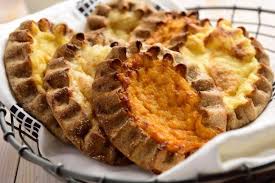 Какие формы глаголов пропущены в пословице: Puu mecas i se ... da ... . - kuulob, nägöbОтгадайте загадку: Mii om muailmas kaikiid magedemb? – uniКакой овощ карелы-людики употребляли в пищу в вареном, моченом, печеном, пареном и сушеном виде? – nagrišГде можно было услышать фразу: Pane löylyd! – kylysКто произносил фразу: Pyydaze kala tobdʼ! – kalanikВерно ли следующее утверждение: Ei pidä pertiz vihelttä. – KaКто во время свадьбы использовал предмет под названием kozičendašauva? – klietnikКак людики называли мифическое существо в виде копны сена, держащее в руках 12 веретен? – KegriКакой ритуал сопровождался фразой: Vot siit teile tuli-rebuoi! - показ невесты гостям во время сватовстваЧто такое ad’v? - праздничное гощение незамужних девушек у родственниковКак назывались культовые деревья  с обрубленными сучьями или верхушками для обозначения мест захоронений, перекрестков дорог, мест хорошего улова и удачной охоты? – karzikkoКакое слово пропущено в примете: Varuud ištaze aidal - ... liinob. – vihmКто автор стихотворных строк: Oma armaz Lyydin kielʼ, siä oled hengiiš meil, kuulud vahnas dereinʼas ristikanzan paginas. - Miikul PahomovКак сказать по-людиковски "До встречи!" - Vastemuužebad!